БИОМЕХАНИКАТЕОРЕТИЧЕСКИЕ ОСНОВЫ КУРСА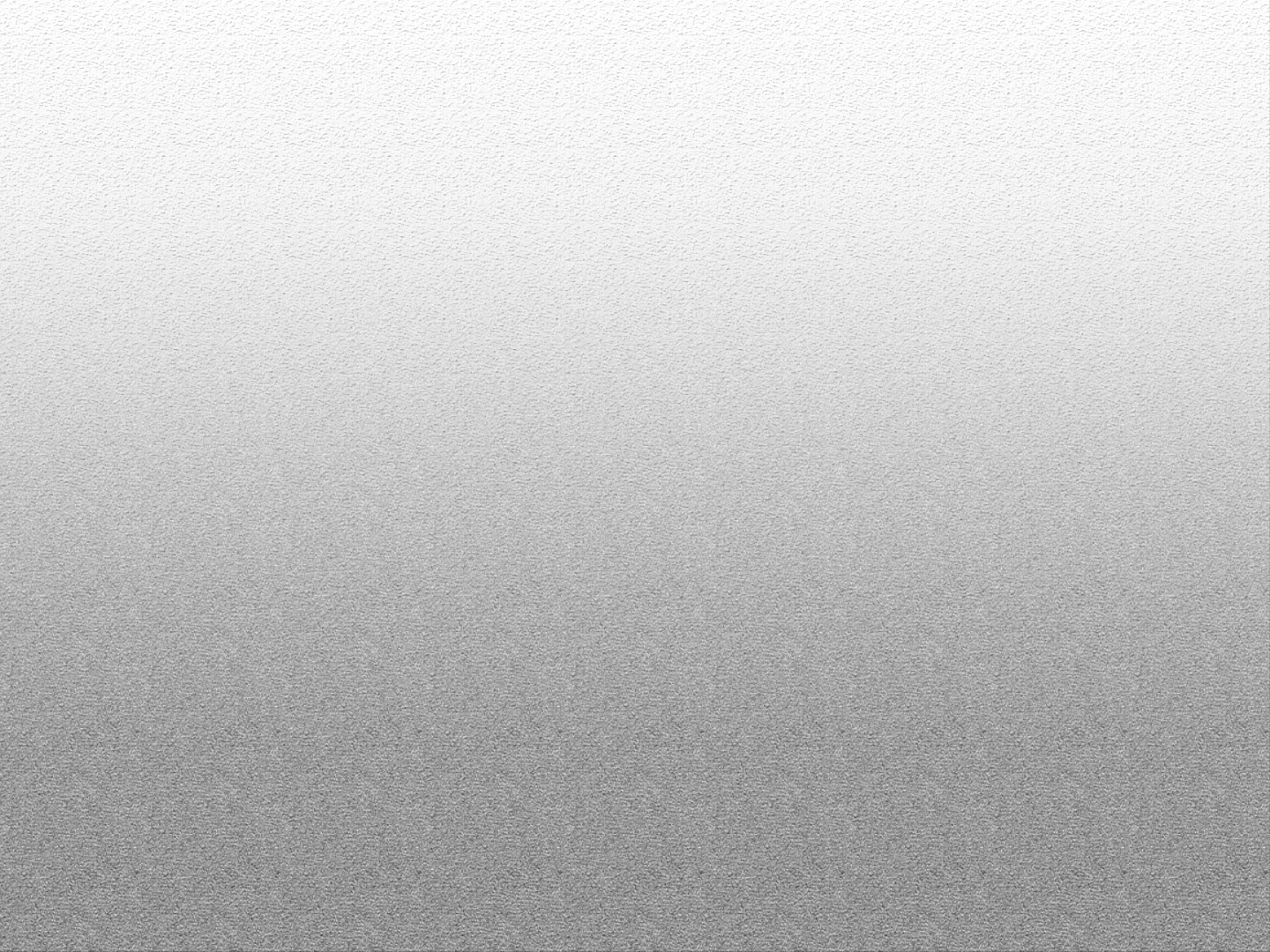 